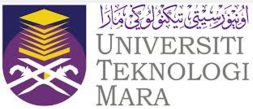 KERTAS KERJA PERMOHONAN PEMBIAYAAN MENYERTAI UiTM INNOVATION FESTIVAL (UIF) FORMAT KERTAS KERJA PERMOHONAN UNTUK MENJALANKAN AKTIVITI PELAJARTAJUK KERTAS KERJATajuk hendaklah ringkas, jelas dan padatTUJUAN / OBJEKTIFTerangkan secara ringkas tetapi jelas tujuan kertas kerja ini dikemukakanLATAR BELAKANGTerangkan secara ringkas latar belakang aktivitiApa masalah/implikasi sekiranya aktiviti ini tidak diadakanOBJEKTIFSenaraikan apa yang ingin dicapai dari pelaksanaan program iniKUMPULAN SASARANSiapa?Bilangan? (termasuk urusetia)Lampirkan senarai pesertaTARIKH/MASA/TEMPATTerangkan butiran atur cara setiap hariBeri butiran nama penceramah dan topik (jika berkaitan)Beri butiran pengendali aktiviti dalam atur cara (jika berkaitan)Tempat hendaklah sesuai dengan objektif aktiviti dan tidak melibatkan kos yang tinggi PERASMI (JIKA BERKAITAN)Siapa?Peranan perasmiJemputan lain dan bilanganKAEDAH PERLAKSANAAN AKTIVITI/IMPAK KEPADA PELAJAR, UNIVERSITI, MASYARAKAT/KOMUNITI. TERANGKAN BAGAIMANA AKTIVITI TERSEBUT DILAKSANAKAN, ADAKAH DALAM BENTUK: CeramahLatihan dalam kumpulan (LDK)Persembahan individu/berkumpulan (jika berkaitan)Melibatkan aktiviti lasak/aktiviti ’in-door’ dan sebagainyaBIODATA PENCERAMAH (JIKA BERKAITAN)Nama, pekerjaan,alamat, no.telefonProfil penceramahJAWATANKUASA INDUK (PENGURUSAN FAKULTI) DAN PELAKSANA (PELAJAR)Nyatakan penaung/penasihat dan senarai ahli jawatankuasaJawatan dan skop tugas bagi setiap ahli jawatankuasaIMPLIKASI KEWANGANAnggaran bajet (senaraikan butiran. Contoh : Wang tajaan (luar UiTM) (Nyatakan anggaran pendapatan)Lain – lain sumber pendapatan (derma,sumbangan ahli, sumbangan fakulti)PENUTUPRumusan kertas kerjaDisediakan oleh:Disemak oleh:Diluluskan oleh:………………………………………………………………………………………..Muhamad NuruddinKoordinator Seminar dan InovasiEncik Fairuz Bin Dato’ KhalidTimbalan Dekan Hal Ehwal PelajarProf. Madya Dr. Mohd Rasdi ZainiDekan